Sección (Marcar)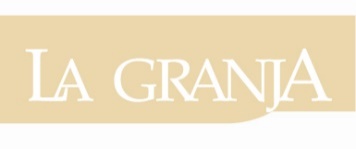 Artículo científico ___Revisión Bibliográfica ___Punto de vista ___Título en español: Arial 14 negrita y centrado. Máximo 80 caracteres con espaciosTitle in English: Arial 14 cursiva. Máximo 80 caracteres con espaciosNombre autor 1 (estandarizado)Categoría profesional, Institución, PaísCorreo electrónico institucionalORCIDNombre autor 2 (estandarizado)Categoría profesional, Institución, PaísCorreo electrónico institucionalORCIDNombre autor 3 (estandarizado)Categoría profesional, Institución, PaísCorreo electrónico institucionalORCIDRESUMENMínimo 210 y máximo 250 palabras. Debe incluir 1) Justificación del tema; 2) Objetivos; 3) Metodología y muestra; 4) Principales resultados; 5) Principales conclusiones. Ha de estar escrito de manera impersonal “El presente trabajo analiza…”ABSTRACTMínimo 210 y máximo 250 palabras cursiva. Debe incluir 1) Justificación del tema; 2) Objetivos; 3) Metodología y muestra; 4) Principales resultados; 5) Principales conclusiones. Ha de estar escrito de manera impersonal “El presente trabajo analiza…” No utilizar sistemas de traducción automáticos.PALABRAS CLAVEDe 3 a 6 términos estandarizados preferiblemente de una sola palabra KEYWORDSDe 3 a 6 términos referidos en inglés separados por coma (,). No utilizar sistemas de traducción automáticos.APOYOS Y SOPORTE FINANCIERO DE LA INVESTIGACIÓN (Opcional)Entidad: País:Ciudad:Proyecto subvencionado:Código de proyecto: